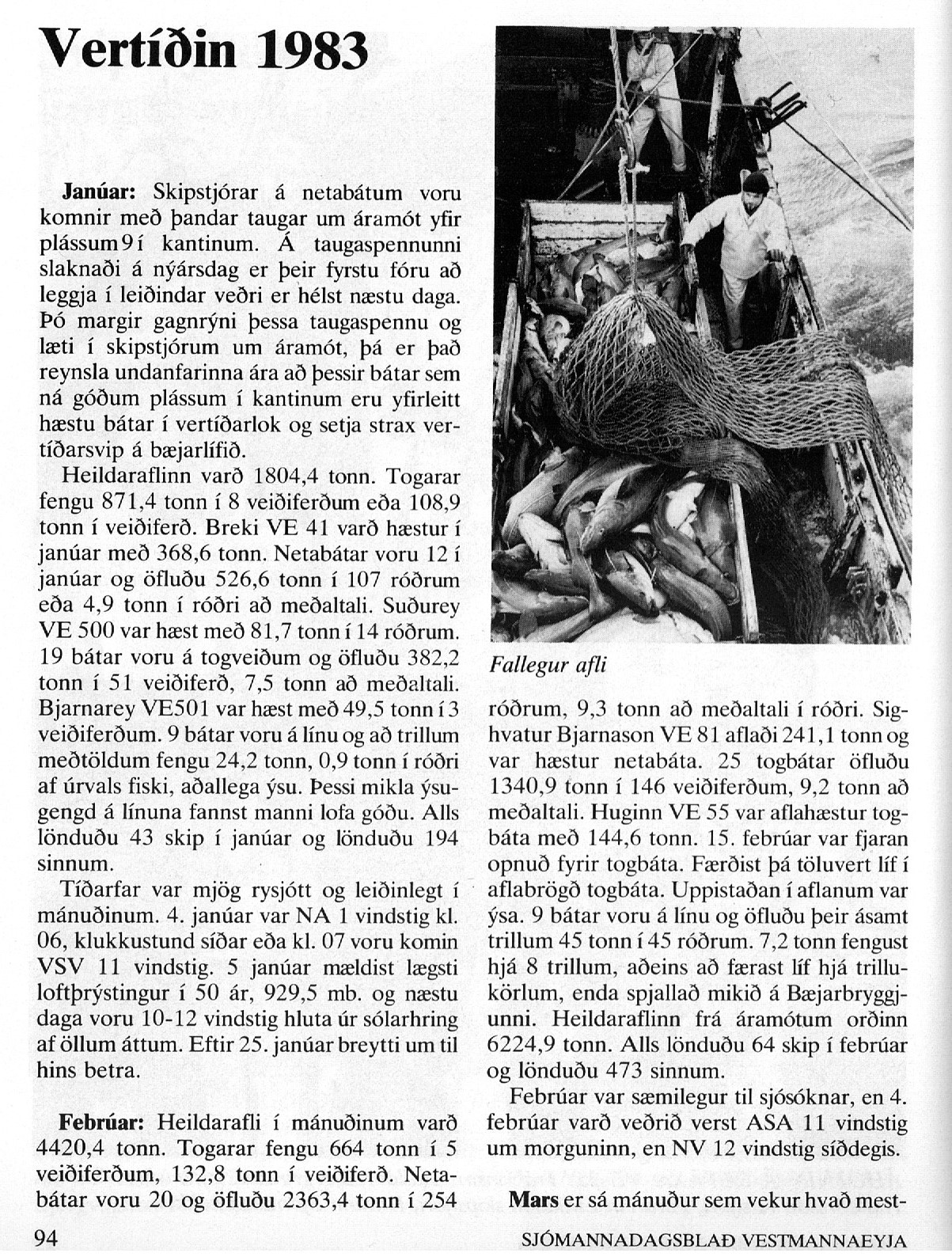 ---------------1-----------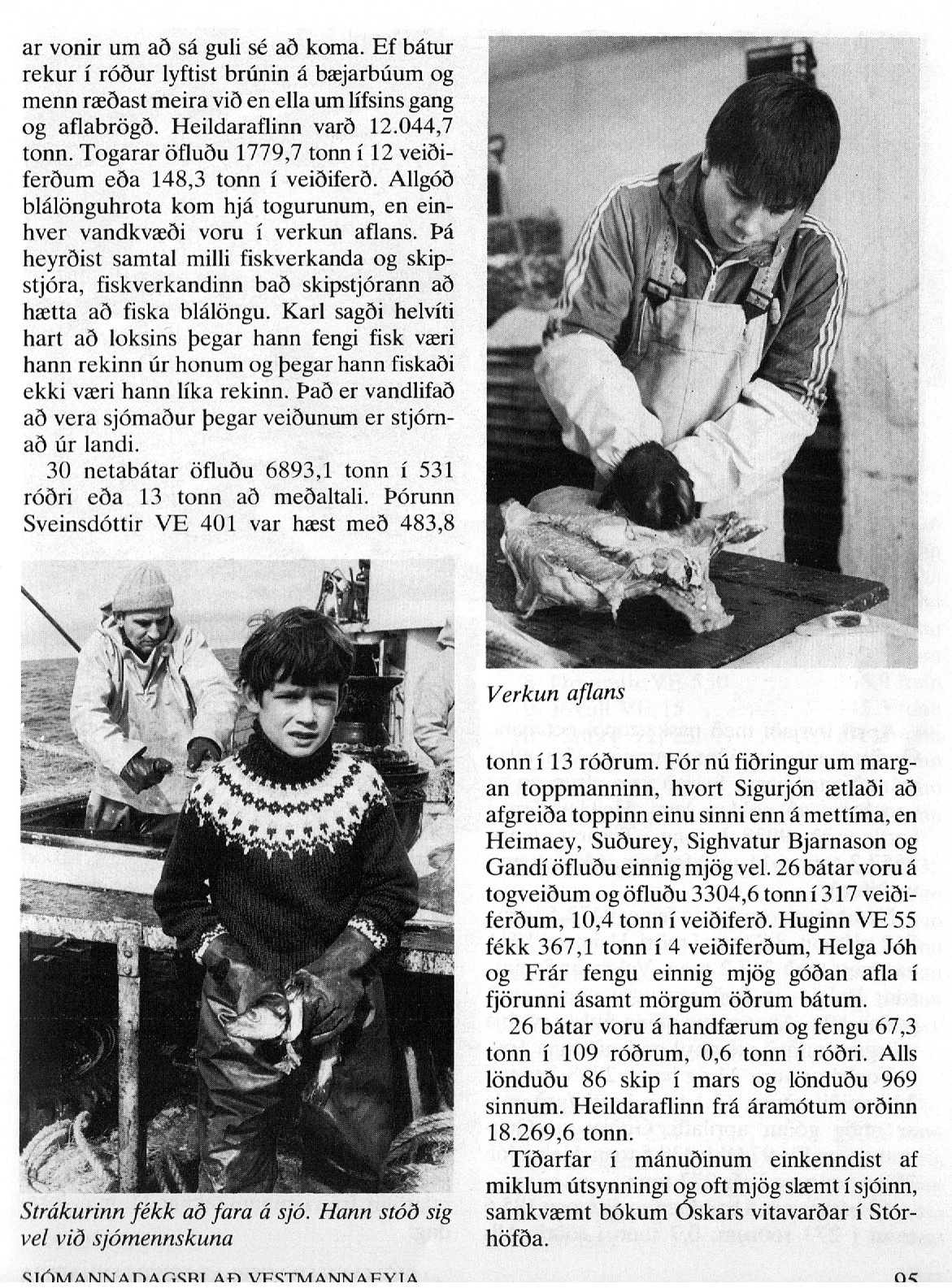 -------------2------------------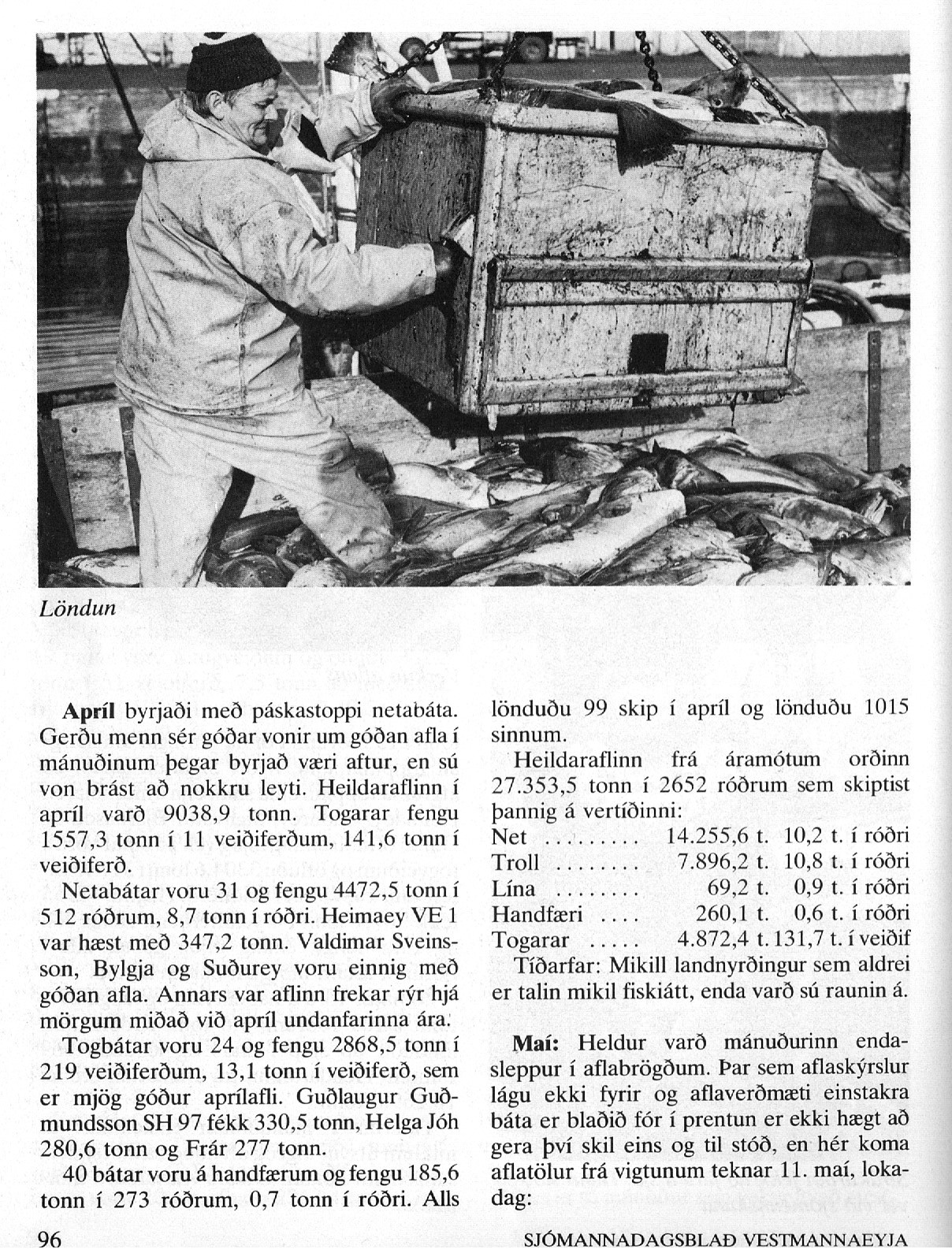 ---------------3----------------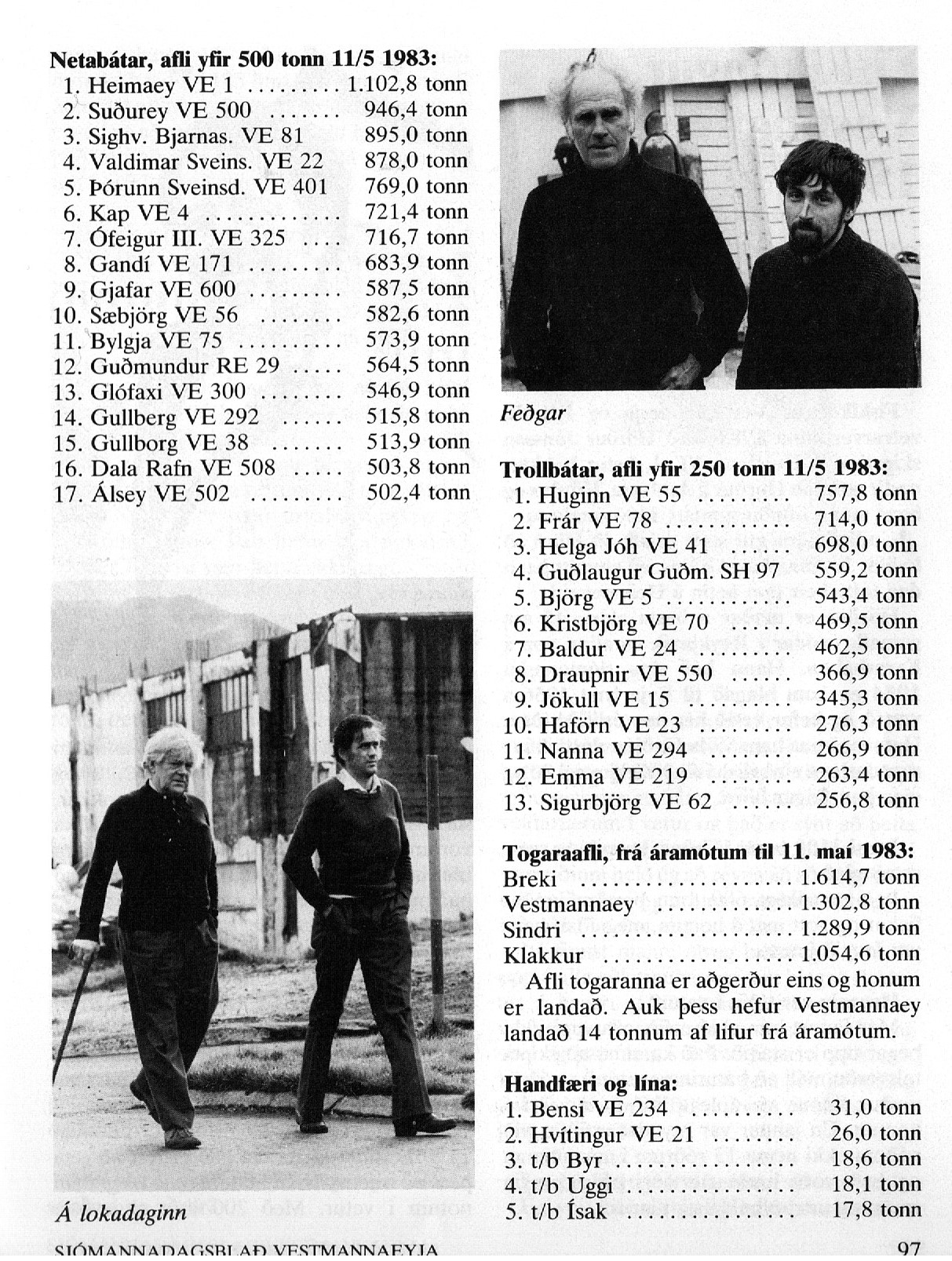 Tekið uppér sjómannadagsblaði 1983.